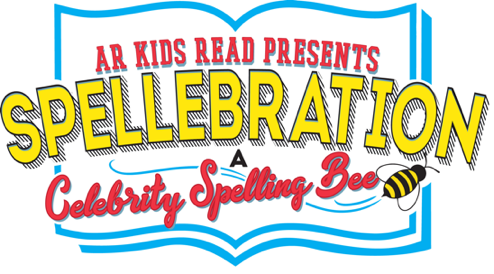 Pledge FormDonor Information (please print or type)Pledge InformationI (we) pledge a total of $ ________________________ to be paid: now by March 2nd.I (we) will make this contribution in the form of: cash check credit card.NOTE: Please make credit card payments at www.arkidsread.org/donate. Gift will be matched by (company/family/foundation) 	form enclosedform will be forwardedAcknowledgement InformationPlease use the following name(s) in all acknowledgements: I (we) wish to have our gift remain anonymous.Please complete and return guest information on the next page by March 2nd.Donor Name                ________________________________________________________________	NameBilling AddressCity, State, Zip CodePhoneEmailSignature(s)DatePlease make checks, corporate matches, 
or other gifts payable to:P.O. Box 22701
Little Rock, AR 72221Guest 1 NamePhysical AddressEmail AddressGuest 2 NamePhysical AddressEmail AddressGuest 3 NamePhysical AddressEmail AddressGuest 4 NamePhysical AddressEmail AddressGuest 5 NamePhysical AddressEmail AddressGuest 6 NamePhysical AddressEmail AddressGuest 7 NamePhysical AddressEmail AddressGuest 8 NamePhysical AddressEmail AddressGuest 9 NamePhysical AddressEmail AddressGuest 10 NamePhysical AddressEmail Address